от 24 апреля 2023 года										№ 406О внесения изменений в постановление администрации городского округа город Шахунья Нижегородской области от 28.10.2022 № 1246 «О дополнительных мерах поддержки граждан Российской Федерации, призванных на военную службу в Вооруженные Силы Российской Федерации в рамках частичной мобилизации, и членов их семей на территории городского округа город Шахунья Нижегородской области»В целях приведения в соответствие с действующим законодательством, администрация городского округа город Шахунья  п о с т а н о в л я е т :1. Внести изменение в постановление администрации городского округа город Шахунского района Нижегородской области от 28.10.2022 № 1246 «О дополнительных мерах поддержки граждан Российской Федерации, призванных на военную службу в Вооруженные Силы Российской Федерации в рамках частичной мобилизации, и членов их семей на территории городского округа город Шахунья Нижегородской области» изложив пункт 3 в новой редакции:«3. Предоставить обучающимся по образовательным программам основного общего и среднего общего образования, а также обучающимся по образовательным программам начального общего образования в муниципальных образовательных организациях городского округа город Шахунья Нижегородской области одноразовое бесплатное горячее питание, а в случае посещения группы продленного дня двухразовое бесплатное горячее питание». 2. Настоящее постановление вступает в силу после официального опубликования посредством размещения настоящего постановления в газете «Знамя труда» и в сетевом издании газеты «Знамя труда».	 3. Управлению делами администрации городского округа город Шахунья Нижегородской области обеспечить размещение настоящего постановления в газете «Знамя труда», в сетевом издании газеты «Знамя труда» и на официальном сайте администрации городского округа город Шахунья Нижегородской области.4. Контроль за исполнением настоящего постановления возложить на первого заместителя главы администрации городского округа город Шахунья А.Д. Серова.Глава местного самоуправлениягородского округа город Шахунья							   О.А.Дахно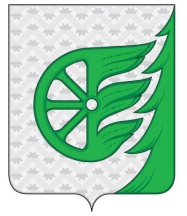 Администрация городского округа город ШахуньяНижегородской областиП О С Т А Н О В Л Е Н И Е